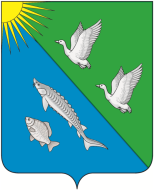 СОВЕТ ДЕПУТАТОВСЕЛЬСКОГО ПОСЕЛЕНИЯ ЛЯМИНАСургутского районаХанты – Мансийского автономного округа – Югры РЕШЕНИЕ «07» июля 2023 года	                                        	                                                        № 38 с. п. ЛяминаО внесении изменений в решениеСовета депутатов сельского поселения Лямина от 01.09.2021 г. № 163 «Об утверждении положения о муниципальном контроле за обеспечением сохранности автомобильных дорог общего пользования местного значения на территории сельского поселения Лямина» 	В соответствии с Федеральным законом от 31 июля 2020 года № 248-ФЗ «О государственном контроле (надзоре) и муниципальном контроле в Российской Федерации»Совет депутатов сельского поселения Лямина решил:1. Внести в решение Совета депутатов сельского поселения Лямина от 01.09.2021 г. № 163 «Об утверждении положения о муниципальном контроле за обеспечением сохранности автомобильных дорог общего пользования местного значения на территории сельского поселения Лямина»следующие изменения:1) пункт 8 главы 3 приложения 1 к решению дополнить подпунктом 3 следующего содержания:«5) обобщение правоприменительной практики.»;2. Главу 3 приложения 1 к решению дополнить пунктом 11 следующего содержания:«17. Обобщение правоприменительной практики осуществляется посредством сбора и анализа данных о проведенных контрольных мероприятиях и их результатах.По итогам обобщения правоприменительной практики орган муниципального жилищного контроля, ежегодно подготавливает доклад, содержащий результаты обобщения правоприменительной практики по осуществлению муниципального жилищного контроля и обеспечивает публичное обсуждение проекта доклада о правоприменительной практике.Доклад утверждается приказом органа муниципального жилищного контроля и размещается в срок до 1 марта года, следующего за отчётным годом, на официальном сайте.».3. Решение вступает в силу после его официального опубликования (обнародования).4. Настоящее решение разместить на официальном сайте муниципального образования сельское поселение Лямина.И.п. главы сельского поселения Лямина                                       Э.Г. Коровина